Danışmanı olduğum ………………… anabilim Dalı …………………….. numaralı doktora öğrencisi ………………………………….. “………………………………………………..” adlı tezini tamamlamıştır. Yaptığı tez savunulabilir niteliktedir. Tez savunulabilirlik ve orijinallik beyan formu, tez sınav jürisi atama teklif yazısı ve tez benzerlik raporu ilişikte gönderilmiştir. Gereğini bilgilerinize arz ederim. …/…/20…Danışman Unvan, Ad Soyadİmza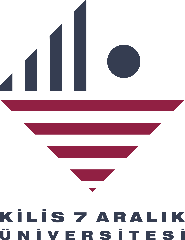 T.C. KİLİS 7 ARALIK ÜNİVERSİTESİ………………………… ANABİLİM DALI BAŞKANLIĞINA